Ergebnisse LG-Agility 2012zum Seitenanfangzum SeitenanfangBundessiegerprüfung vom 14. – 16. September 2012 in BayreuthEs hatten sich in diesem Jahr im Vorfeld für die Bundessiegerprüfung in Bayreuth 4 Hundeführer qualifiziert: Andra Grage, Joana Grage, Gerhard Bargholz und Marvin Thiesen. 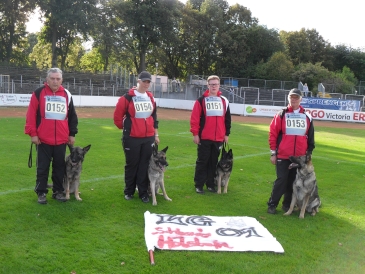 Als Richterin hatten wir Inge Haas. Die uns sehr anspruchsvolle, aber machbare gut zu führende Parcoure stellte. Am Freitag ging als erste Starterin Joana Grage mit ihrer Ayla vom wilden Enok an den Start. Leider wurde sie durch drei Verweigerungen disqualifziert. Dann folgte Marvin mit Rikke von der Ehrfelder Hölzung, der durch verkehrter Führung an den Hindernissen disqualifiziert wurde. Andrea Grage mit ihrer Grace vom Nordsturm führte ihre Grace sehr souverän, handelte sich aber trotzdem einen Fehlerpunkt ein. Als letzter aus unserer Mannschaft ging Gerhard Bargholz mit seiner neuen Hündin Vamp von den Wannaer Höhen mit einem Fehlerpunkt und einem Zeitfehler durch das Ziel.Am nächsten Tag stand Jumping auf dem Programm. Dieses erforderte wieder  die volle Aufmerksamkeit der Hundeführer. Marvin und Gerhard handelten sich beide leider eine Disqualifikation ein. Joana ging mit Ayla mit einem Fehlerpunkt durch das Ziel und Andrea konnte sich mit einem sicheren Nullfehlerlauf am zweiten Tag den 14. Platz sichern.Der Sonntag, der letzte und entscheidende Jumping-Lauf brachte Marvin und Joana kein Glück. Beide handelten sich eine Disqualifikation ein. Gerhard Bargholz, der durch den verpatzten Vortag auf Platz 62 stand, konnte durch einen Parcourfehler, eine Verweigerung und 4 Zeitfehler sich auf Platz 60 kämpfen. Andrea Grage zeigte mit ihrer Grace wieder einen schönen sicheren Nullfehler-Lauf  und konnte sich dadurch auf Platz 7 vorarbeiten.Wir hatten mit Marvin einen jugendlichen Erststarter, bei dem sich die Aufregung bei der Bundessiegerprüfung starten zu dürfen, doch sehr bemerkbar machte. Trotzdem hat er sein Bestes gegeben und Rikke gut über den Parcour gebracht. Unsere diesjährige Landessiegerin der LG01 wurde Andrea Grage mit ihrer Grace vom Nordsturm.  – Herzlichen Glückwunsch!Platzierung unserer Starter  7. Platz   Andrea     Grage         Grace vom Nordsturm60. Platz   Gergard    Bargholz     Vamp von den Wannaer Höhen70. Platz   Joana       Grage         Ayla vom wilden Enok 78. Platz   Marvin      Thiesen       Rikke von der Ehrfelder Hölzung.In der Mannschaftsbewertung kamen wir in diesem Jahr auf Platz 11.Marlis Hentrop, Sportbeauftragte und MannschaftsführerinErgebnisse LG-Ausscheidungsturnier Agilityam 12. August 2012 in Bredstedt1. Platz Andrea Grage mit Grace vom Nordsturm, 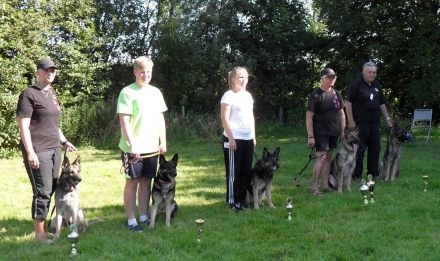 2. Platz Joana Grage mit Ayla vom wilden Enok, 3. Platz Lena Thomsen mit Gil von den Ost-Kantonen,4. Platz Gerhard Bargholz mit Vamp v. d. Wannaer Höhen5. Platz Marvin Thiesen mit Rikke v. d. Ehrfelder Hölzung.Leider konnte sich Lena Thomsen für die Bundessiegerprüfung nicht qualifizieren, da ihr im Vorfeld ein qualifizierter VO /SG Lauf fehlte.Andrea, Joana, Gerhard und unser jugendlicher Marvin qualifizierten sich für die Bundessiegerprüfung 2012 in Bayreuth. Wir hoffen auf ein erfolgreiches Abschneiden unser Landesgruppe in Bayreuth.Eure Marlis Hentrop - LG-SportbeauftragteObedience-Übungsleiter Sport Seminaram 20. Oktober 2012für „Neuzugänger und Verlängerung“ mit Hundin der OG  WedelVoraussetzung für die Teilnahme des Seminar ist: Erfolgreich abgelegte BH Prüfung und bestandener Obedience-Prüfung Klasse 1 mit mindestens gut sowie Nachweis des ÜL-Lizenz-Seminar-Ausbildung. Nachweise sind am Tag des Seminars mitzubringen!
Referentin:  Frau Doris Schrader, SV OG WedelSV-Mitglied, Übungsleiter Sport, DVG Hamburger Landessieger 2010 Obedience Klasse 2, Ringsteward, DVG Bundessiegerprüfung 2011 Klasse 3,  12.Platz Tagesablauf:10.00 Uhr                           Neue Prüfungsordnung  ca.   12.00 Uhr                 Theorie + Praxis  ca.   13.00 Uhr                 Mittagspause                   13.30 Uhr                           Theorie + Praxis           ca.   16.00 Uhr                  Kaffeepause          16.30-18.00 Uhr                 schriftliche Prüfung Die Seminargebühr beträgt 10 Euro ohne Verpflegung. Die OG Wedel bietet Essen und Getränke kostenpflichtig an!
Die Anmeldung erfolgt bitte per E-Mail hmhentrop@web.de. Nach Eingang der Seminargebühr bei der Santander Bank Kiel, BLZ 21010111, KontoNr.: 2351018700.  
Mit sportlichen Grüßen  Marlis Hentrop (LG-Sportbeauftragte)
  Agility-Übungsleiter Sport Seminar Termin 14.10.2012Nur für   „Neuzugänge“   mit Hund in der OG NeumünsterVoraussetzung für dieses Seminars ist: Teil I, Teil II und Teil IV,erfolgreich abgelegte BH Prüfung und 5 Turniere mit der Mindestbewertung „gut“. Nachweise sind am Tag des Seminars mitzubringen!Tagesablauf:  10.00 Uhr                    1. Hilfe 11.30 Uhr                    Theorie + Praxis ca. 13.00 Uhr               Mittagspause 13.30 Uhr                    Theorie + Praxisca. 16.00 Uhr               Kaffeepause 16.30 – 18.00 Uhr        schriftliche PrüfungDie Seminargebühr beträgt 10 Euro ohne Verpflegung.Die OG Neumünster bietet Essen und Getränke kostenpflichtig an!Anmeldung erfolgt nach telefonischer Rücksprache bei Marlis Hentrop, LG Sportbeauftragte.Nach Eingang der Seminargebühr bei der Santander Bank Kiel,BLZ: 21010111, KontoNr.: 2351018700 ist die Anmeldung rechtskräftig. Tel. 04331 / 93089, oder per E-Mail: hmhentrop@web.deMit sportlichen GrüßenMarlis Hentrop (LG-Sportbeauftragte)